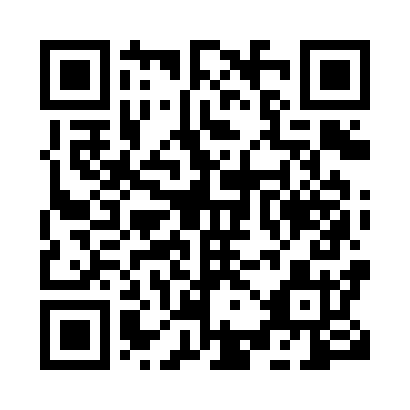 Prayer times for Barkari, CameroonWed 1 May 2024 - Fri 31 May 2024High Latitude Method: NonePrayer Calculation Method: Muslim World LeagueAsar Calculation Method: ShafiPrayer times provided by https://www.salahtimes.comDateDayFajrSunriseDhuhrAsrMaghribIsha1Wed4:285:4212:003:116:177:272Thu4:285:4212:003:116:177:273Fri4:275:4211:593:126:187:284Sat4:275:4111:593:126:187:285Sun4:265:4111:593:136:187:286Mon4:265:4011:593:136:187:297Tue4:255:4011:593:146:187:298Wed4:255:4011:593:146:197:299Thu4:245:3911:593:156:197:3010Fri4:245:3911:593:156:197:3011Sat4:235:3911:593:166:197:3012Sun4:235:3911:593:166:207:3113Mon4:235:3811:593:176:207:3114Tue4:225:3811:593:176:207:3115Wed4:225:3811:593:186:207:3216Thu4:225:3811:593:186:217:3217Fri4:215:3711:593:196:217:3318Sat4:215:3711:593:196:217:3319Sun4:215:3711:593:206:217:3320Mon4:205:3711:593:206:227:3421Tue4:205:3711:593:206:227:3422Wed4:205:3711:593:216:227:3423Thu4:205:3711:593:216:227:3524Fri4:195:3612:003:226:237:3525Sat4:195:3612:003:226:237:3626Sun4:195:3612:003:236:237:3627Mon4:195:3612:003:236:247:3628Tue4:195:3612:003:236:247:3729Wed4:195:3612:003:246:247:3730Thu4:185:3612:003:246:247:3831Fri4:185:3612:003:256:257:38